ALLEGATO 1    ISTANZA RECLUTAMENTO PERSONALE INTERNO PER  AFFIDAMENTO INCARICHI :  TUTOR - REFERENTE ALLA VALUTAZIONE Il/La sottoscritto/a _______________________________________________________nato/a _______________________________ (prov. ____________) il _______________residente a ___________________ via __________________________________________n° _______   c.a.p. _________   Tel ___________________________ (obbligatorio*)CHIEDEdi essere ammesso/a alla selezione per l’individuazione di TUTOR / REFERENTE PER LA VALUTAZIONE è possibile candidarsi per più moduli; in questo caso bisogna presentare una sola domanda contrassegnando i moduli per cui si presenta candidatura		A tal proposito, il sottoscritto dichiara sotto la propria responsabilità e consapevole della responsabilità penale, previste dagli artt. 75 e 76 del DPR 28.12.2000 n. 445 e successive modificazioni, nel caso di dichiarazioni mendaci, falsità negli atti o  uso di atti falsi (segnare solo le voci che ricorrono): □ che i suddetti dati anagrafici corrispondono al sottoscrittore della presente istanza; □ che i recapiti indicati sono quelli che il sottoscritto intende utilizzare per ricevere eventuali      comunicazioni da parte dell’Istituto Scolastico in merito alla presente procedura concorsuale; □ di essere in possesso della cittadinanza italiana; □ di essere in possesso della cittadinanza del seguente Stato ___________________    _________ facente parte della UE e di godere dei diritti civili e politici dello Stato di     appartenenza; □ di non aver riportato condanne penali; □ di non aver procedimenti penali pendenti; □ di aver riportato condanne penali passate in giudicato per le seguenti fattispecie di reato       _________________________;□ di avere i seguenti procedimenti penali in corso ______________________________________□ di non essere dipendente presso Pubbliche Amministrazioni; □ di essere alle dipendenze della Pubblica Amministrazione presso ________________________    qualifica di _______________________________ e si impegna, prima della stipula del contratto    a produrre autorizzazione dell’Amministrazione di appartenenza, pena la revoca incondizionata      dell’incarico; □ di accettare tutte le indicazioni contenute nel Bando e di dare espresso assenso al trattamento     dei dati personali finalizzato alla gestione della procedura concorsuale e degli adempimenti      conseguenti ai sensi della vigente legislazione in materia. Il/La sottoscritto/a dichiara, sotto la propria responsabilità, di essere in possesso dei titoli di ammissione previsti, di avere preso visione del Bando e di essere a conoscenza che le dichiarazioni dei requisiti, qualità e titoli riportati nella domanda e nel curriculum vitae allegato sono soggette alle disposizioni del Testo Unico in materia di documentazione amministrativa emanate con DPR 28.12.2000 n. 445.Il/La sottoscritto/a, ai sensi dell’articolo 13 del Decreto Legislativo 10 agosto 2018, n. 101, intitolato “Disposizioni per l’adeguamento della normativa nazionale alle disposizioni del regolamento (UE) 2016/679 , esprime il consenso al trattamento, alla comunicazione e alla diffusione dei dati personali contenuti nella presente autocertificazione in relazione alle finalità istituzionali o ad attività ad essa strumentali. A tal fine, autocertifica i punteggi di cui all’Allegato A del Bando debitamente compilato nella “Colonna Punti” attribuiti dal candidato medesimo.Si allega alla presente domanda la seguente documentazione:1. Allegato 2 –Tabella di valutazione dei titoli, debitamente compilata e sottoscritta;2. Curriculum vitae su modello europeo, sottoscritto dal candidato;3. Fotocopia di un documento di riconoscimento validoData_______________                                                                                                                  Firma                                                                                             ___________________________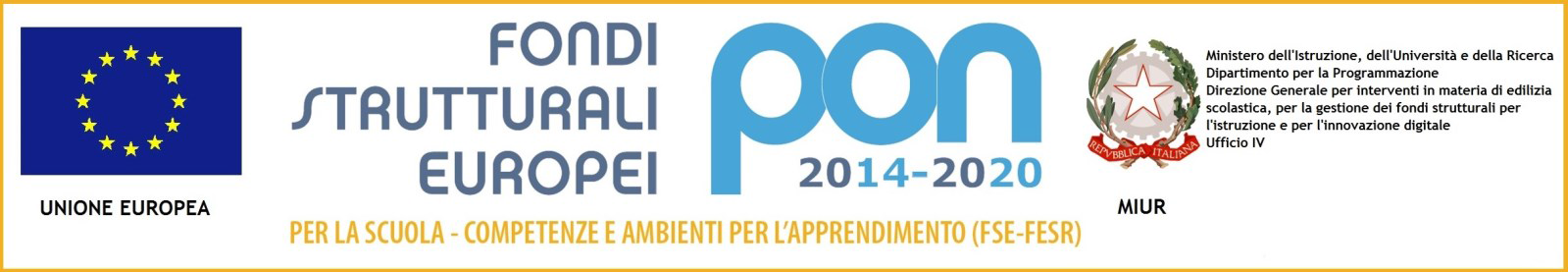 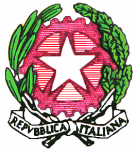 ISTITUTO COMPRENSIVO “SAMPIERDARENA”  Piazza Monastero 6, GENOVA    Tel 010- , FAX 010-  GEIC85100E@ISTRUZIONE.IT - GEIC85100E@PEC.ISTRUZIONE.IT -WWW.ICSAMPIERDARENA.IT  –  C.F. 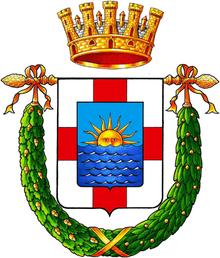 Potenziamento delle competenze di base in chiave innovativa, a supporto dell’offerta formativaPotenziamento delle competenze di base in chiave innovativa, a supporto dell’offerta formativaPotenziamento delle competenze di base in chiave innovativa, a supporto dell’offerta formativaPotenziamento delle competenze di base in chiave innovativa, a supporto dell’offerta formativaCODICE IDENTIFICATIVOAUTORIZZAZIONETITOLO PROGETTOCUP10.2.1A-FSEPON-LI-2017-24AOODGEFID/38439 del 29/12/2017                                     L’immaginazione ci porterà dappertuttoI38H19000050007Titolo Progetton. ore Modulo/moduli per cui si presenta candidaturaLe mani in pasta Espressione creative (pittura e manipolazione)30 h I primi passiPluri-attività(attività educative propedeutiche di pregrafismo e di precalcolo, multiculturalità, esplorazione dell’ambiente, ecc.)30 hREFERENTE PER LA VALUTAZIONE35 h 